JC-A1入门型卡尔费休微量水分测定仪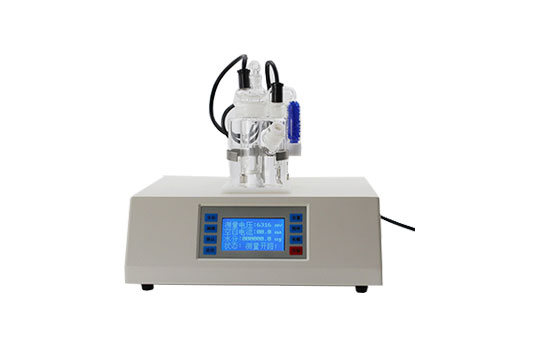 一、产品介绍
JC-A1“入门型”卡尔费休微量水分测定仪利用的是卡尔费休库仑法（电量法）的原理去快速测定样品中的微量水分，测定水分低至1ppm，可以在1分钟内测定出固体、液体、粉体的微量水分。人机界面友好，128*64蓝屏液晶显示，全中文菜单，检测电路采用了数字处理技术，克服了传统仪器存在的温度漂移和电源电压波动对测试过程的干扰，提高了测试的精度和灵敏度。整机采用无继电器工艺设计，消除了记忆继电器触点氧化带来的隐患，延长了仪器的使用寿命。广泛应用在化工、石油、医药、电力、食品、科研、检测等行业。
试剂调试步骤：
先组装好卡式水分测定仪并连接电源打开电源开关
1、加入卡尔费休电量法试剂至电解池刻度线中间
2、使用100微升进样器取蒸馏水或纯净水缓慢注入等待试剂颜色慢慢变淡
3、试剂颜色变淡，仪器显示请等待仪器稳定，停止注水
4、仪器自动电解刚刚多注入的水分，电解结束后仪器平衡提示可以测试
样品测定步骤：
1、用进样器取样后放置在分析天平上称重，单击去皮
2、点击开始测定后，将样品注入到电解池瓶中
3、取出进样器并放置在分析天平上称重，此时天平显示的重量即为样品重量
4、等待测定结束，仪器显示水分重量
5、将水分重量除以样品重量即为水分值
以上测定步骤仅适用于液体及可溶性固体，气体、难溶性固体、副反应样品、强酸强碱样品，
二、产品参数三、产品特点
1.漂移值自动记忆和扣除空白部分，不受空气或环境水分的影响，试剂平衡速度快
2.搅拌速度物理化旋钮式调节，独立的速度调节系统，不受程序界面及状态影响
3.特殊工艺设计，表面经过静电喷塑工艺处理，核心部位四氟防腐蚀材质，易清洁，防腐蚀
4.仪器状态自检、错误自检、故障自检功能，协助用户处理突发情况
5.双电源通道设计，抑制电流干扰
6.数据处理双CPU设计，保证仪器运算的稳定、精准
7.120*64点阵液晶蓝屏，实时显示仪器工作状态中文菜单显示，友好人计划操作菜单及按键导航
8.终点蜂鸣及汉字提示，优于同级别入门款数码管数字显示
9.年、月、日、星期、时、分、秒时间显示并修正，断电不影响
10.默认中文语言，可选配英文、韩语等其他语言方便国际化友人的使用
11.符合多项国家标准、适用于各行各业
符合标准：
JC-A1入门型卡尔费休微量水分测定仪符合标准：
GB/T7600-1987《运行中变压器油水分含量测定法(库仑法)》
GB6283-2008《化工产品中水分含量的测定卡尔费休法（通用方法）》
GB/T 11146-2009 《原油水含量测定 卡尔费休库仑滴定法》
GB/T11133-1989《液体石油产品中水含量测定方法（卡尔费休法）》
GB/T7380-1995《表面活性剂含水量的测定（卡尔费休法）》
GB10670-1989《工业用氟代甲烷类中微量水分的测定卡尔费休法》
GB10670-1989《工业用氟代甲烷类中微量水分的测定》
GB/T606-2003《化学试剂水分测定通用方法卡尔费休法》
GB/T8350-2001《变性燃料乙醇》
GB/T3776.1-1983《农药乳化剂水分测定法》
GB/T6023-1999《工业用丁二烯中微量水分的测定卡尔费休库仑法》
GB/T 3727-2003 工业用乙烯、丙烯中微量水的测定
GB/T 5074-1985 焦化产品水分含量的微库仑测定方法
GB/T 7376-2008 工业用氟代烷烃类中微量水分的测定 卡尔费休法
GB/T 18619.1-2002 天然气中水含量的测定 卡尔费休库仑法
GB/T 18826-2002 工业用1,1,1,2-四氟乙烷HFC-134a
ASTM E1064-2008 卡尔费休库仑滴定法测定有机液体含水量
ASTM D4928-00（2010） 卡尔费休库仑滴定法测定原油中含水量
ASTM D6304-2007 卡尔费休库仑滴定法测定石油产品、润滑油和添加剂中水含量
ISO 10337-1997 原油的水分的测定—卡尔费休库仑滴定法
ASTM E1064-2008 卡尔费休库仑滴定法测定有机液体含水量
ASTM D4928-00（2010） 卡尔费休库仑滴定法测定原油中含水量
ASTM D6304-2007 卡尔费休库仑滴定法测定石油产品、润滑油和添加剂中水含量等方法标准；
SH/T0246《轻质石油产品中水含量测定法（电量法）
SH/T 0255-1992 添加剂和含添加剂润滑油水分测定法（电量法）
四、应用领域五、注意事项
1、不能正常显示
请检查仪器电源连接线、保险丝、电源开关是否正常。
2、仪器显示过碘
2.1.评估试剂是否是过碘，若是，则用0.5微升进样器抽取0.2～0.4微升水注入。不能用50微升及更大的进样器来注入。
2.2.检查测量电极，是否是测量电极下端铂丝连接在一起，造成短路。
3、仪器显示开路
检查测量电极是否接触好，重新插牢。检查连接线是否有断裂。
4、打开电解不计数
检查电解电极是否接触好，重新拔插，检查连接线是否有断裂。
5、电解不结束
检查试剂是否已经失效。

聚创环保为您提供全面的技术支持和完善的售后服务！详情咨询：0532-67705302产品型号JC-A1测定原理卡尔费休库伦法（电量法）测量速度33.3 μ g H2O/s(最大)测量范围2 μg H2O至120mg H2O测量准确度水含量在低于10μg水微克时，误差≤±2μg ,水含量在10微克-500微克水以上时，误差≤±5μg  (不含进样误差) 标准比偏差≤0.2%测量分辨力0.1 μg H2O（微克水）电解电流0-400mA水含量（浓度范围）1ppm-1000000ppm（0.0001%-100%）搅拌速度旋钮式无极调节漂移值空白值扣除自动扣除特殊功能漂移系数修正、电解速率调节、故障自检提示显示及操作128*64蓝屏液晶显示日历/时间当前时间、日期、检测时间日期显示终点指示屏幕提示 /  声音警告 / 终点灯指示使用环境温度2℃-50℃，湿度‹90%功率消耗≤30W主机尺寸300mm*205mm*110mm电源电压220V 50HZ  150W重量5KG液体化工行业：烷、烯、烃、脂、醇类、醚类、酸类、苯类、酚类、有机溶剂
石油电力行业：绝缘油、变压器油、汽油，水压油、透平油、抗燃油等油品
制药行业：医药原料等  农药行业：乳化剂、化肥等
其他行业：锂电池电解液等固体各种无机盐、柠檬酸等溶解性好的固体（粉状溶解快）气体氮气、SF6、天然气、液化气、氟利昂、丁二烯等气体以下行业需配套卡式加热炉使用——型号WKT-V1-A9以下行业需配套卡式加热炉使用——型号WKT-V1-A9不溶性固体锂电行业、塑胶行业、医疗行业、陶瓷粉末、金属粉末等其他不溶性固体不溶性固体、易污染和交叉污染样品（润滑油脂、醛酮类样品）、易与卡尔费休试剂发生反应的样品、水分释放缓慢的样品